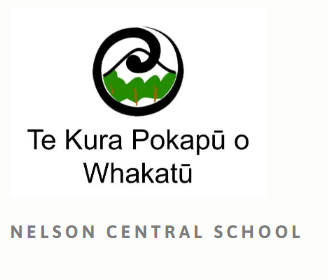 Tōtara Stationery list 2024   Rooms 1,2,3,4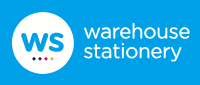 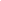 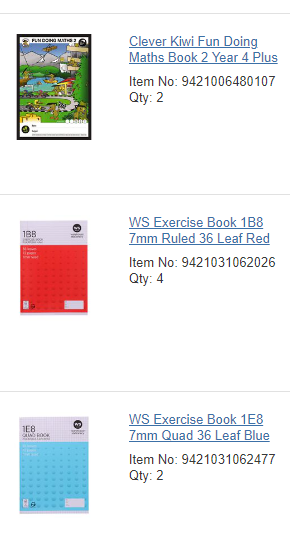 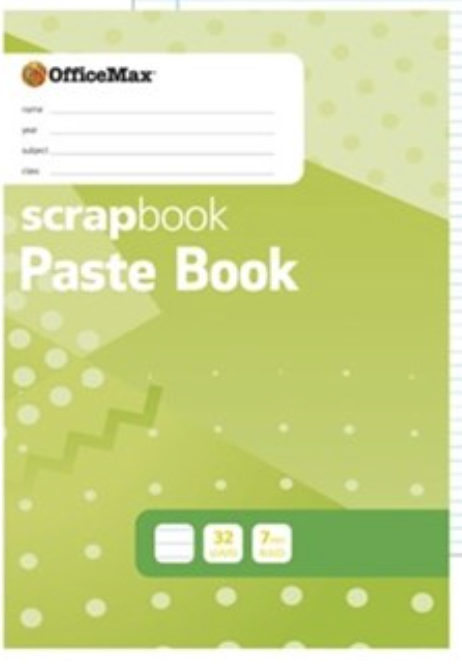 1 x lined scrapbook  (Inquiry)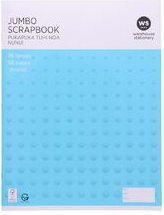 1 x NOT lined scrapbook  (Art)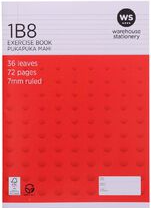 5 x 1B8 1 x Reading 2 x Writing 1 x Spelling/handwriting 1 x Spare (give to Teacher)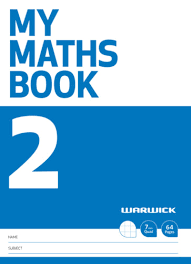 1x My Maths Book 2 (7mm Quad 64 Pages)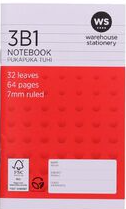 1x 3B1 Notebook (Vocab/Spelling)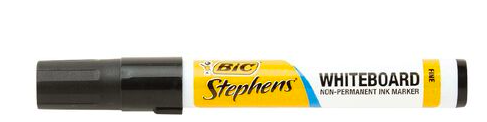 2x whiteboard marker black or blue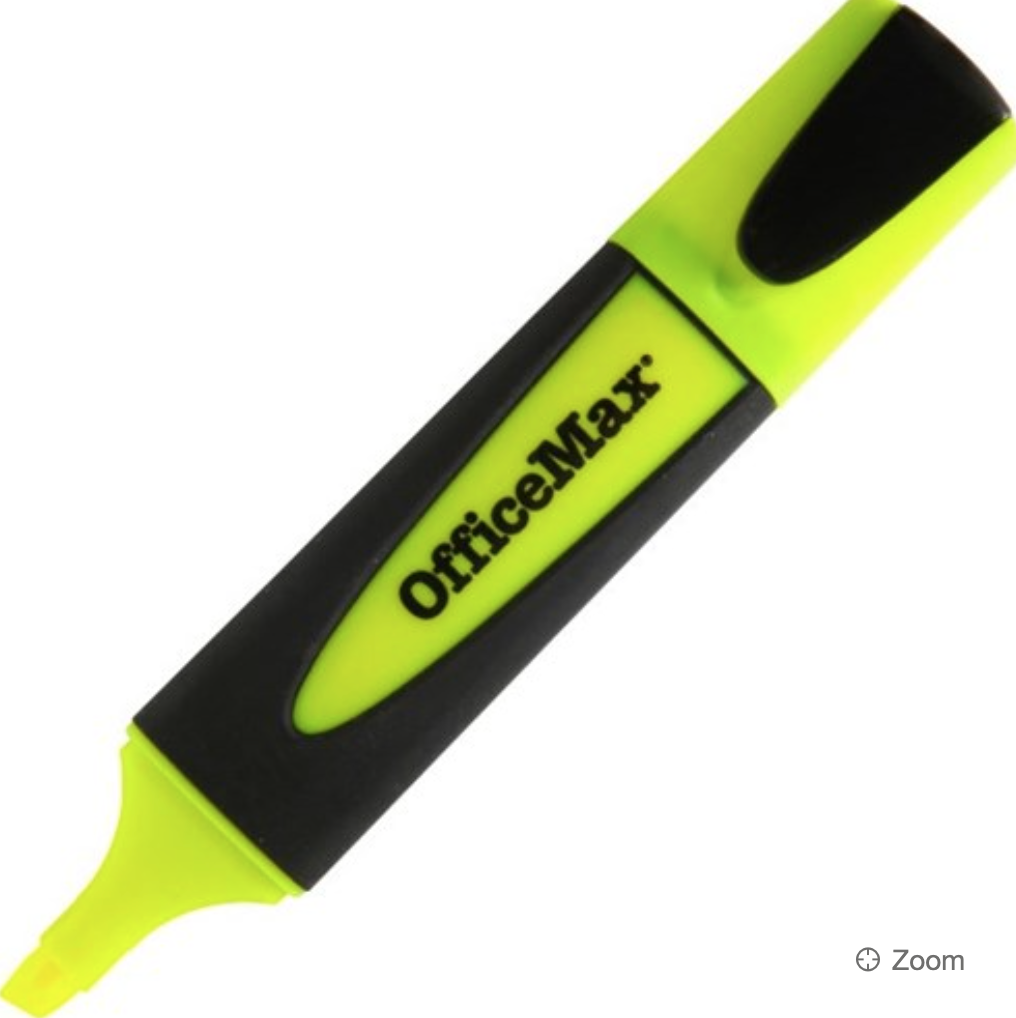 2 x highlighter - different colours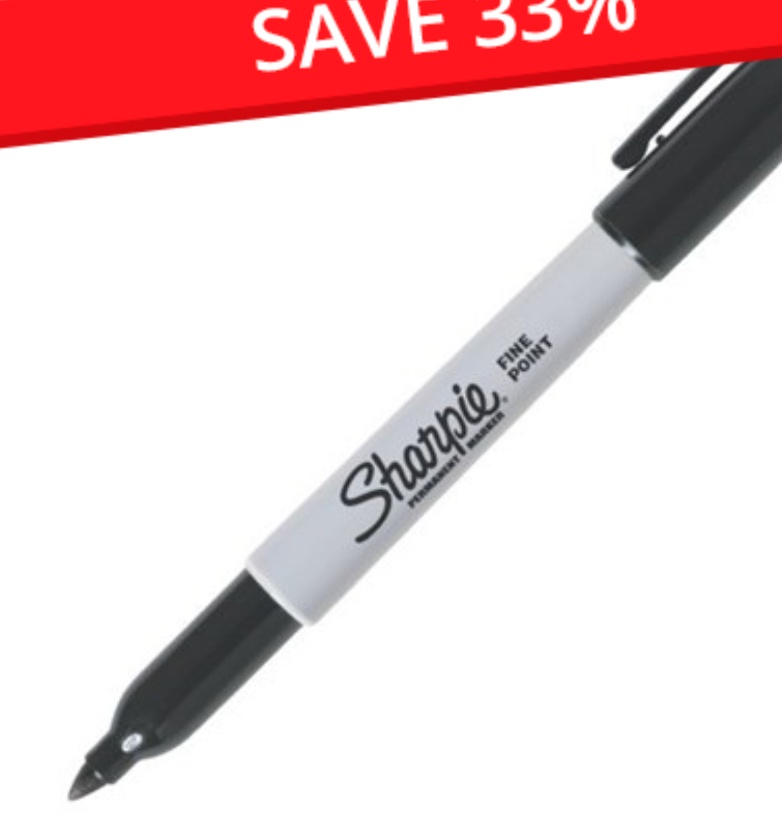 2 x sharpie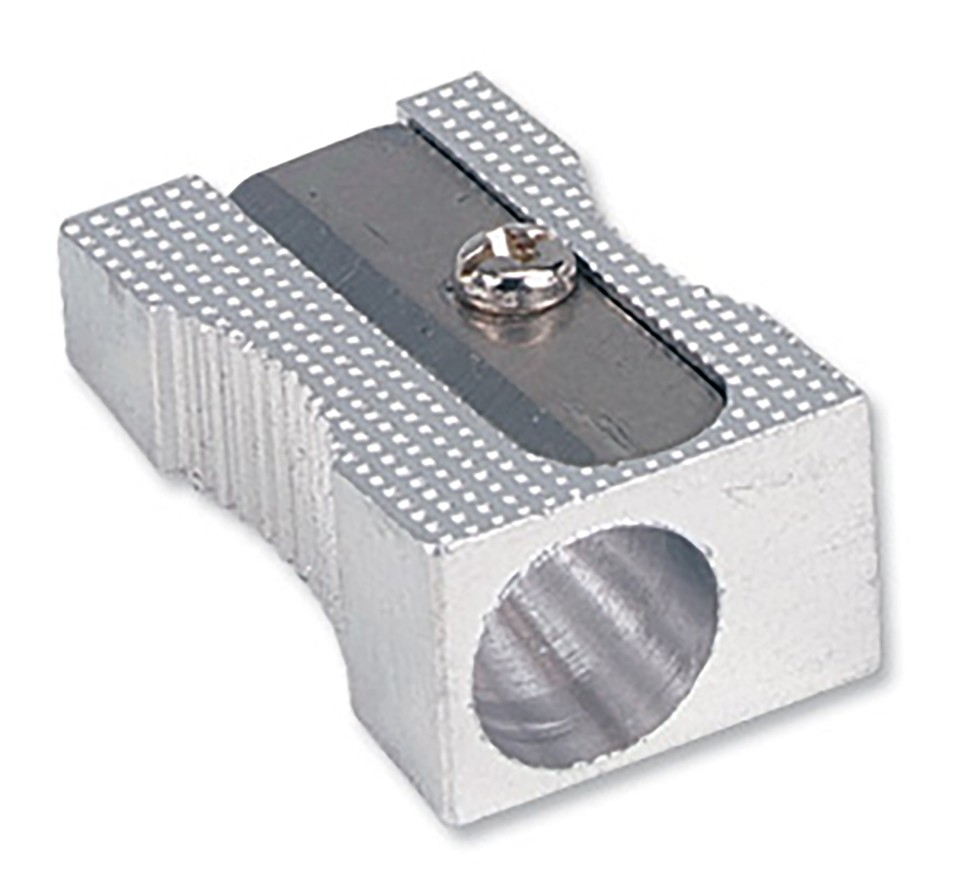 1x metal sharpener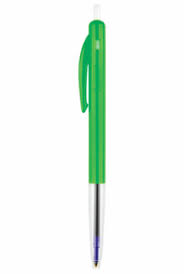 2 x green biro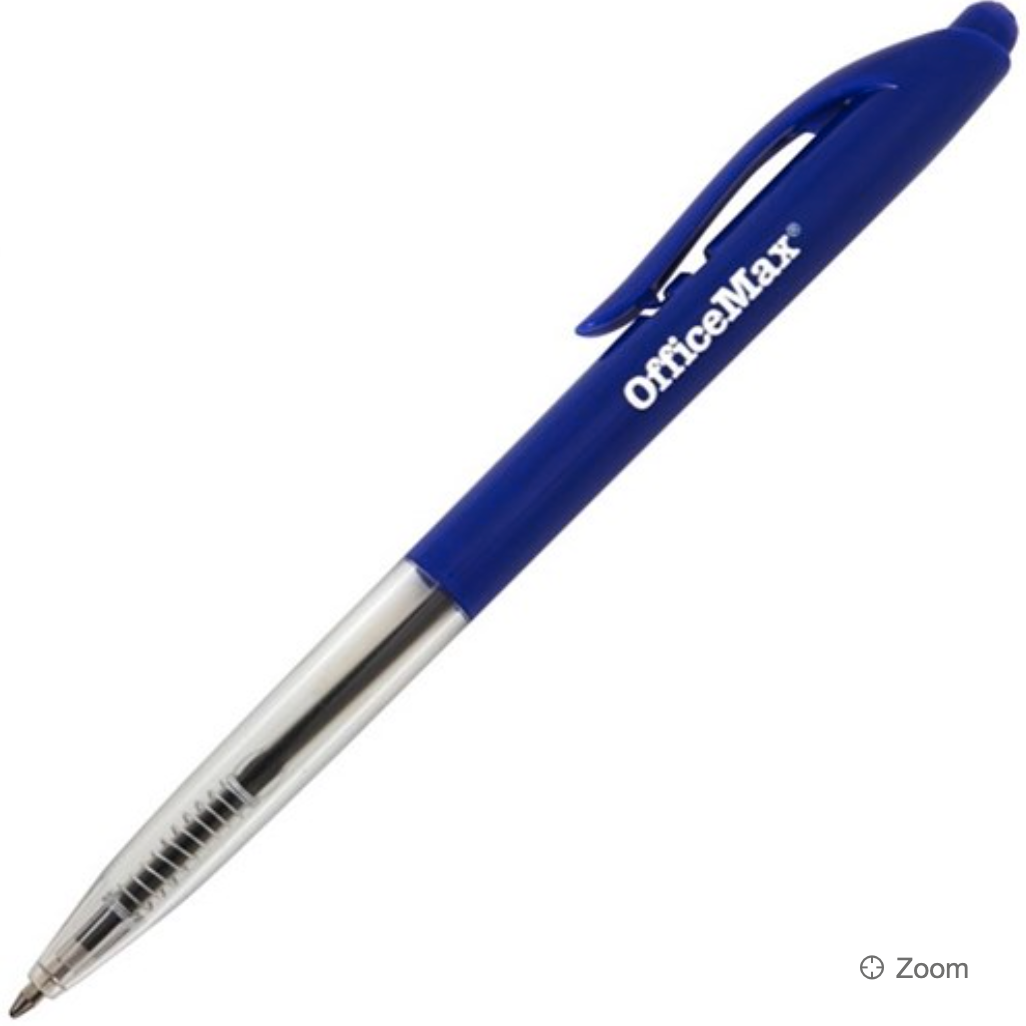 1 x Blue Biro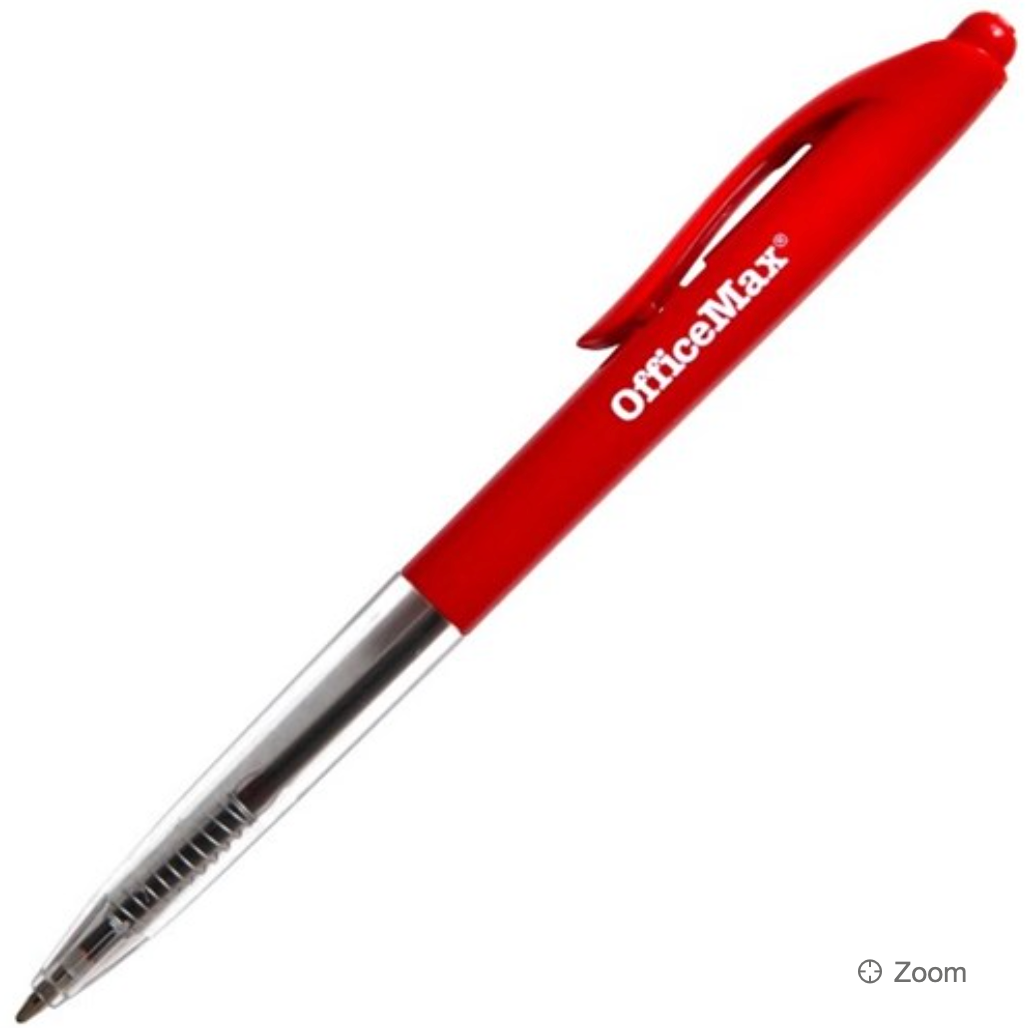 2 x Red Biro 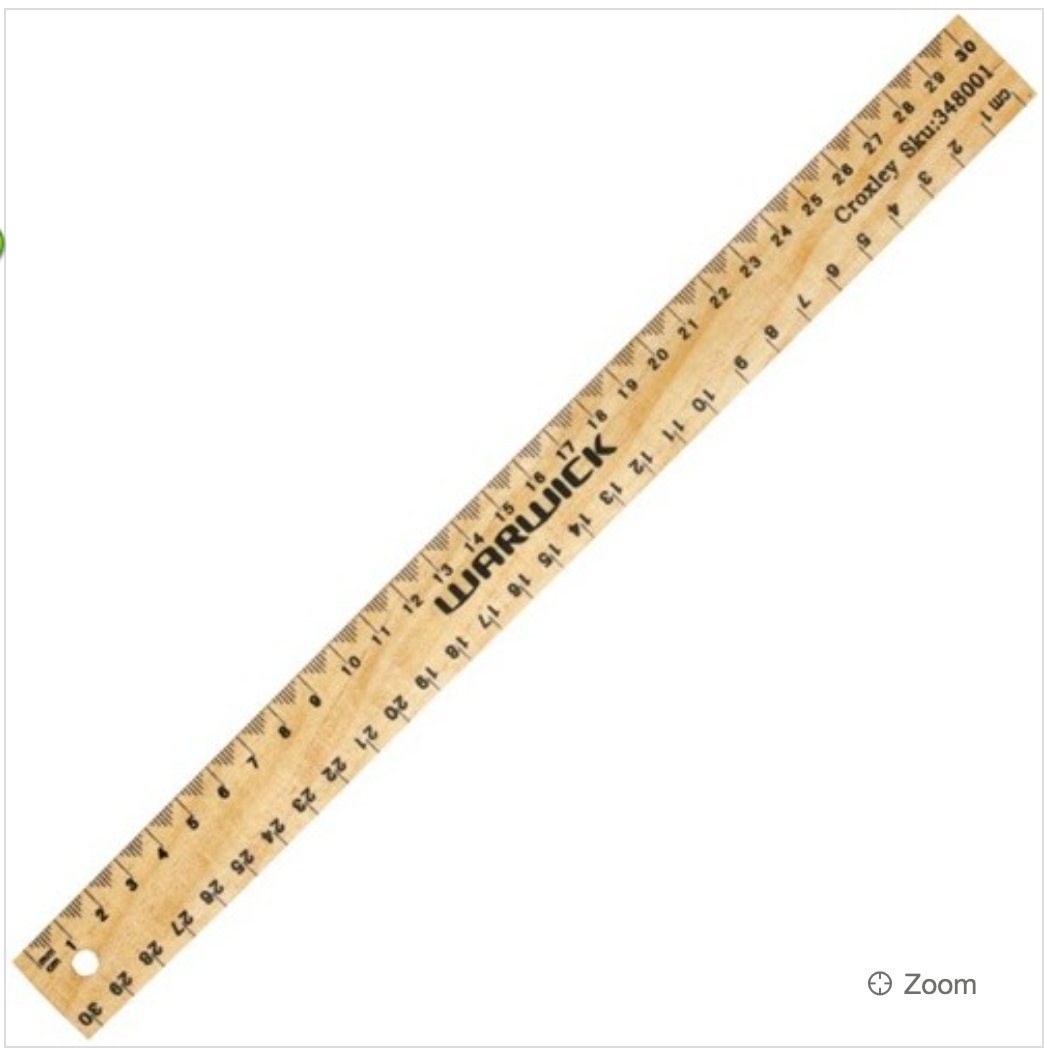 1 x wooden/metal ruler (not plastic - short lifespan)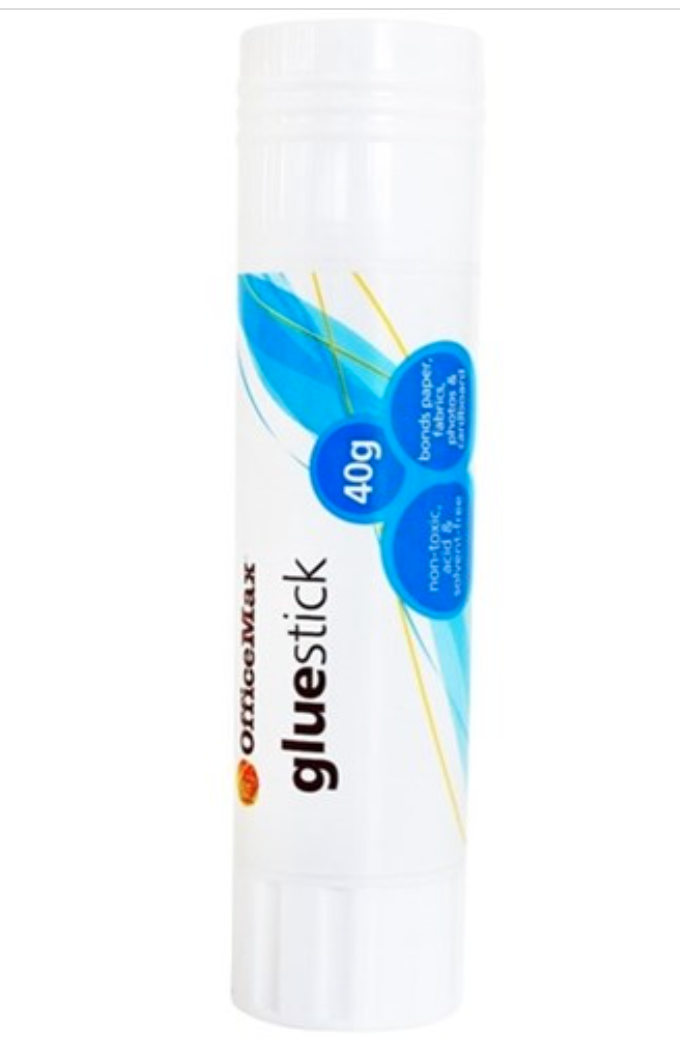 3 x Glue stick - ( 1 for their pencil case - named and 2 to be shared as a class, no name)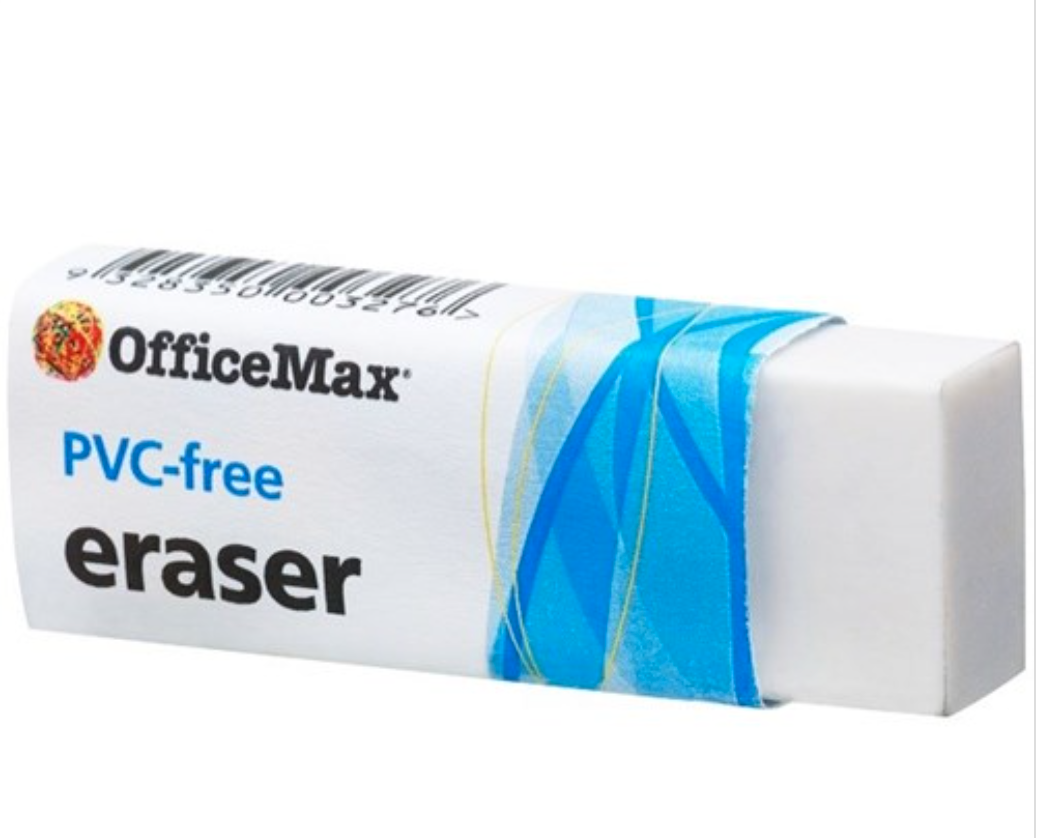 2 x Rubbers (one named) (One will be kept in a bag and the other in the pencil case) 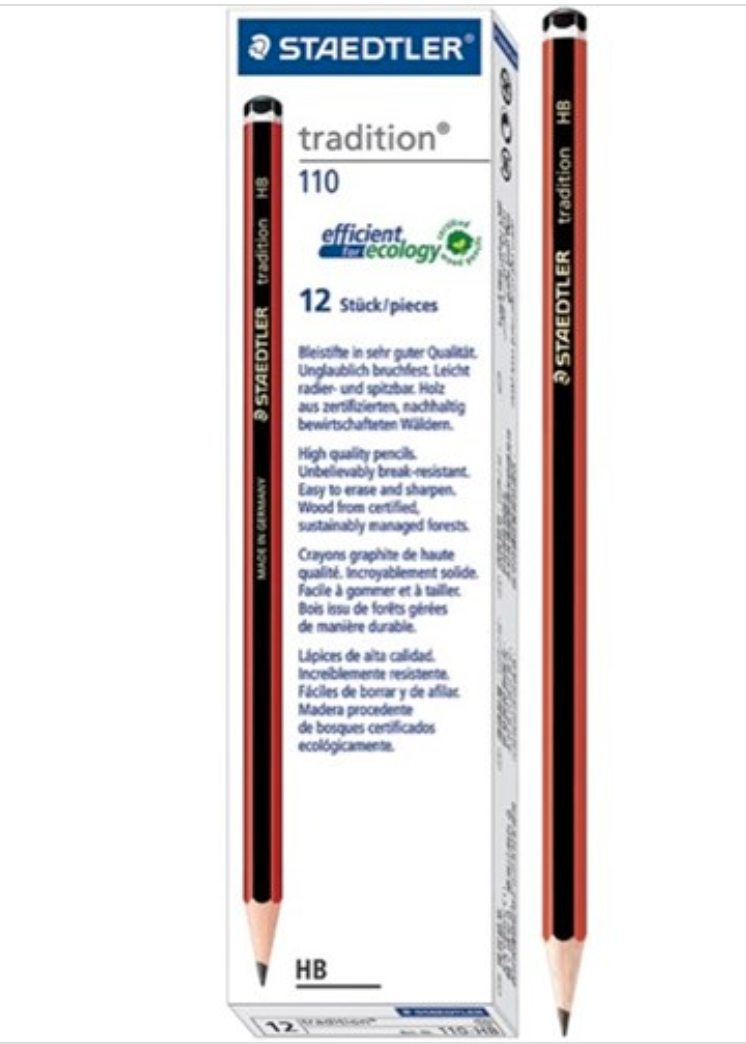 10 x pencils (2 in pencil case, others will be kept in a box)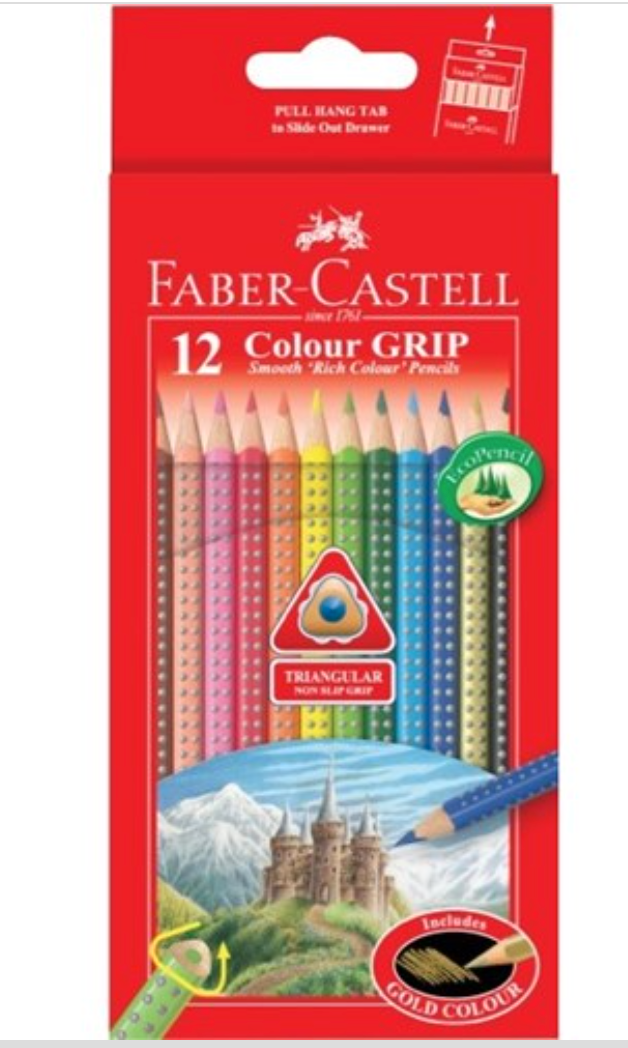 1 x Quality pack of colouring pencils 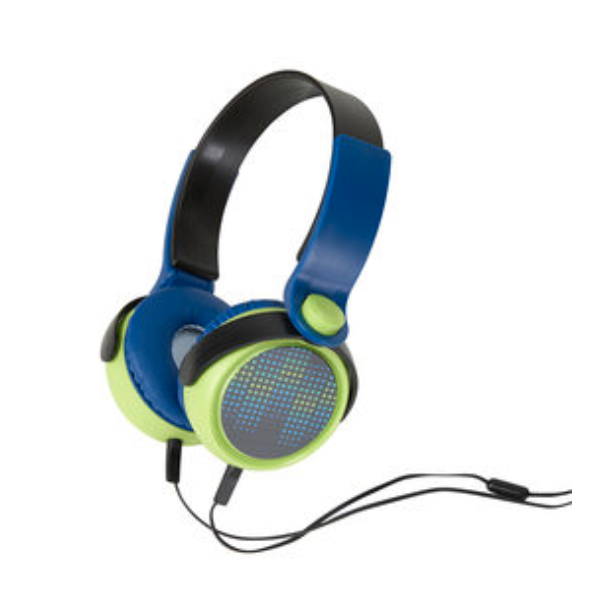 1 x headphones - **earbuds are broken easily**Cheaper options from Kmart - these do not need to be flash or top of the line. 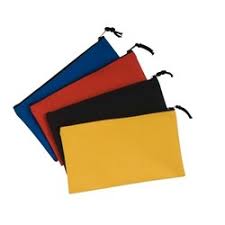 SMALL pencil casePlease ensure your child’s books have a name on them.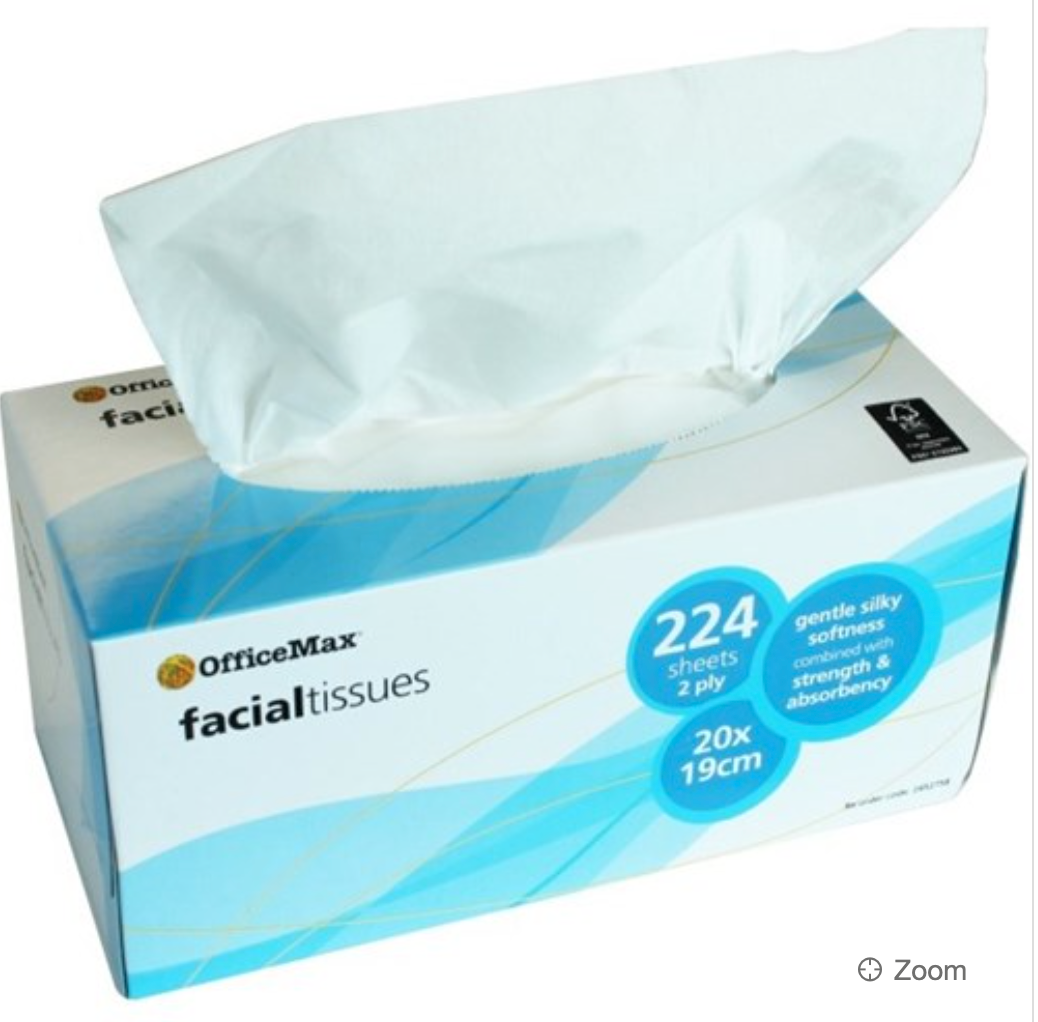 1 x box of tissues 